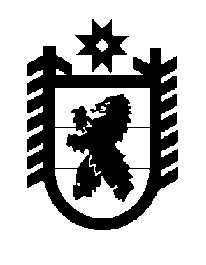 Российская Федерация Республика Карелия    ПРАВИТЕЛЬСТВО РЕСПУБЛИКИ КАРЕЛИЯРАСПОРЯЖЕНИЕот 11 сентября 2014 года № 553р-Пг. Петрозаводск Одобрить и подписать Соглашение между Правительством Республики Карелия и Союзом потребительских обществ Республики Карелия – Карелреспотребсоюз о сотрудничестве в сфере развития потребительской кооперации в Республике Карелия на 2014-2016 годы.           ГлаваРеспублики Карелия                                                            А.П. Худилайнен